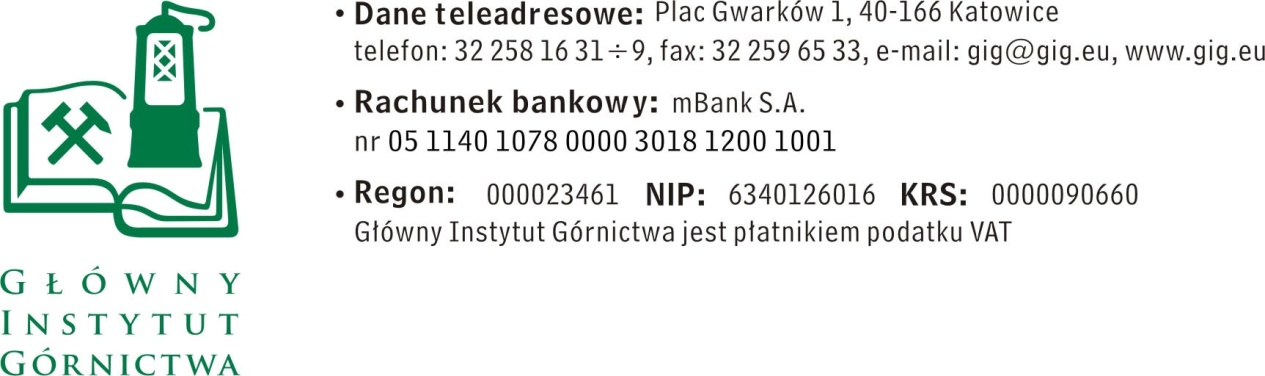  Nr sprawy: FZ-1/4612/SK/16					Katowice, dn. 13.10.2016 r.   Odpowiedź na pytanie do Zapytania ofertowegow postępowaniu nr FZ-1/4612/SK/16 na dostawę urządzenia wielofunkcyjnego. W związku z prowadzonym postępowaniem do Zamawiającego wpłynęło pytanie, na które Zamawijący podaje odpowiedź poniżej: PYTANIEWitam serdecznie Dotyczy zapytania ofertowego  FZ-1/4612/SK/16.W zapytaniu ofertowym  w parametrach urządzenia jest zapis o gramaturze papieru;I kolejne pytanie?Czy potrzebny jest Fax w maszynie który podnosi cenę urządzenia o 1200 zł netto?  ODPOWIEDŹ ZAMAWIAJĄCEGO: Zamawiający wyraża zgodę na urządzenie wielofunkcyjne, które obsługuje papier 
o gramaturze 60-216 g/m2 oraz bez faksu. Zamawiający informuje, iż w związku z wprowadzeniem zmiany w opisie przedmiotu zamówienia,  przedłuża termin na składanie ofert do dnia 20.10.2016 r. do godz. 1000Z poważaniem 								     Kierownik Dział Handlowy                       mgr Monika Wallenburg Obsługa papieru:Pytanie:Czy dopuszczą Państwo urządzenie które obsługuje papier 60-216 g/m2?